CURRICULUM VITAE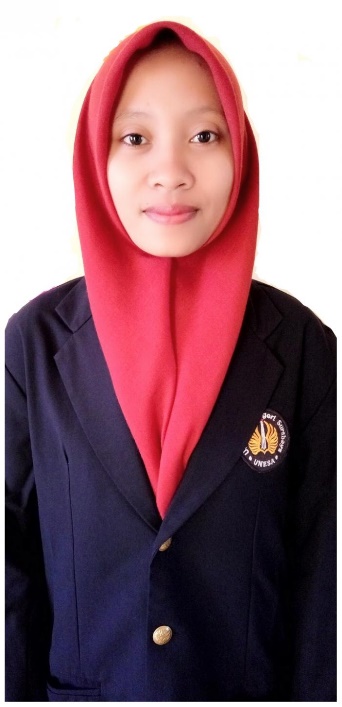 Data DiriNama 	: Titis Mey Try RayantiAlamat 	: Desa. Sumberingin, Dusun. Sumberingin, Kec. Kabuh, Kab. JombangTempat, tanggal lahir 	: Jombang, 21 Mei 1997Jenis kelamin 	: PerempuanRiwayat Pendidikan2003-2009 	SDN Sumberingin2009- 2012 	SMPN 1 Kabuh2012-2015 	SMAN Kabuh2015- sekarang 	S1 Akuntansi Universitas Negeri SurabayaInformasi kontak Telepon 	: 085731911024Email	: titisrayanti@mhs.unesa.ac.id